  Антитеррор в ДОУЧТО ТАКОЕ ТЕРРОРИЗМ?Терроризм - это одно из самых страшных преступлений. Бандиты совершают его, чтобы добиться своих злых целей.Для этого они нагнетают страх в обществе и совершают насилие над людьми. Все террористы - преступники, и после того, как они попадают в руки стражам порядка, их судят и сажают в тюрьмы.Скорее всего, вам не придется столкнуться с этим страшным злом - терроризмом, но, к сожалению, угроза терактов существует, и лучше всего быть к ней готовым.ИНФОРМАЦИОННЫЕ МАТЕРИАЛЫ И МЕТОДИЧЕСКИЕ РЕКОМЕНДАЦИИ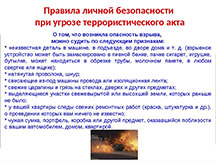 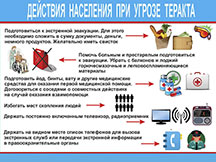 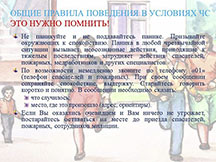 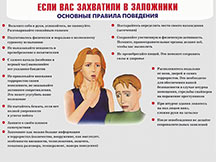 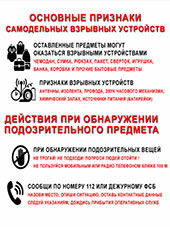 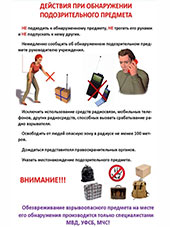 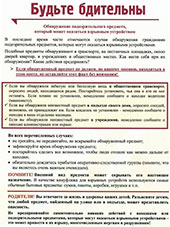 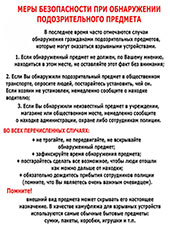 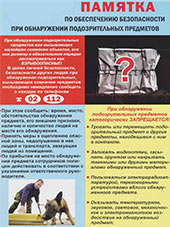 